Ředitelka hotelu paní Marcela Hederváryová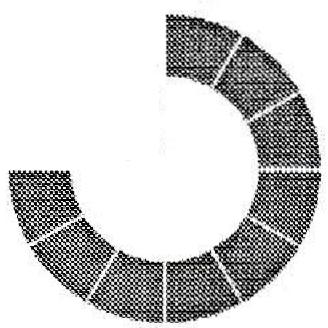 Hotel Mesit, provozovatel: Stolařství MaJaMi s. r. o. 756 57 Horní Bečva 316IČ 26825376, DIČ CZ26825376Věc: Objednávka ozdravného zimního pobytuDobrý den, objednáváme ubytovací a stravovací služby za účelem ozdravného zimního pobytu dětí dětského domova Loreta ve Fulneku pro 16 osob (12 dětí plus 4 dospělí).Termín 21. 01. — 25. 01. 2019Ubytování se snídaní švédské stoly - lvětší svačina na svah - 16.15 polévka, pečivo - večeře formou rautu - pitný režim po celý den. Cena na 1 dítě piná penze 580 Kč, dospělý piná penze 780 Kč. Dospělý pedagogický dozor nebude mít svačinu na svah, ale oběd v hotelové restauraci. První den pobytu začínáme větší svačinou na svah, poslední den pobytu končíme snídaní.Rezervace vstupu do bazénu: Po, Út, St, Čt — 17. 00 —18. 00 hodin (před večeří) Příjezd 21. 01. 2019 kolem 09.30 hodin.Odjezd 25. 01. 2019 mezi 10. 00 a 10. 15 hodin.Prosím o objednání lyžařské školičky v těchto termínech a časech: Lyžařská školička: pondělí v den příjezdu 21. 01. 2019 v čase 10. 30 —16. 00, další dny út 22. 01. 2019, st 23. 01. 2019, čt 24. 01. 2019 v čase 10. 00 —16. 00 hodin.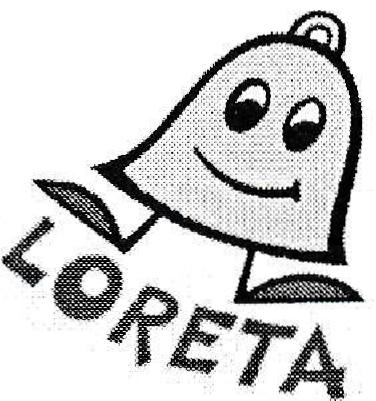 DĚTSKÝ DOMOV LORETA A ŠKOLNÍ JÍDELNA, FULNEKpříspěvková organizaceKapucínská 281, 742 45 Fulnek • !Č: 62330268 •	1865125309/0800Velmi děkujeme za Vaše vstřícné jednání.Mgr. Rozsypalová Pavlína, zástupkyně ředitelky DD Loreta DD Loreta a SJ, Fulnek, příspěvková organizaceKapucínská 281742 45 Fulnekemail: Pavlina.Rozsypalova@seznam.cz Fulnek 18. 09. 2018